FEDERAL STATE AUTONOMOUS EDUCATIONALINSTITUTION FOR HIGHER EDUCATIONNATIONAL RESEARCH UNIVERSITYHIGHER SCHOOL OF ECONOMICS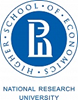 STUDENT’S NAME, SURNAMESTUDENT’S SIGNATUREMaster thesisMASTER THESIS TOPIC____________________________________________________________Field of study 01.04.02 Applied Mathematics and InformaticsMaster’s programme “Applied Statistics with Network Analysis”International laboratory for Applied Network ResearchMoscow 2020ReviewerCandidate of Sciences (Phd)REVIEWER’S SIGNATUREREVIEWER’S FULL NAMEScientific SupervisorAssistant professorSUPERVISOR’S SIGNATURESUPERVISOR’S FULL NAME